                            Knowledge Organiser 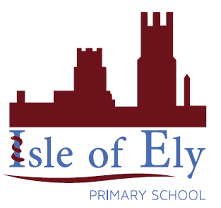                     Year 2 – Summer Term A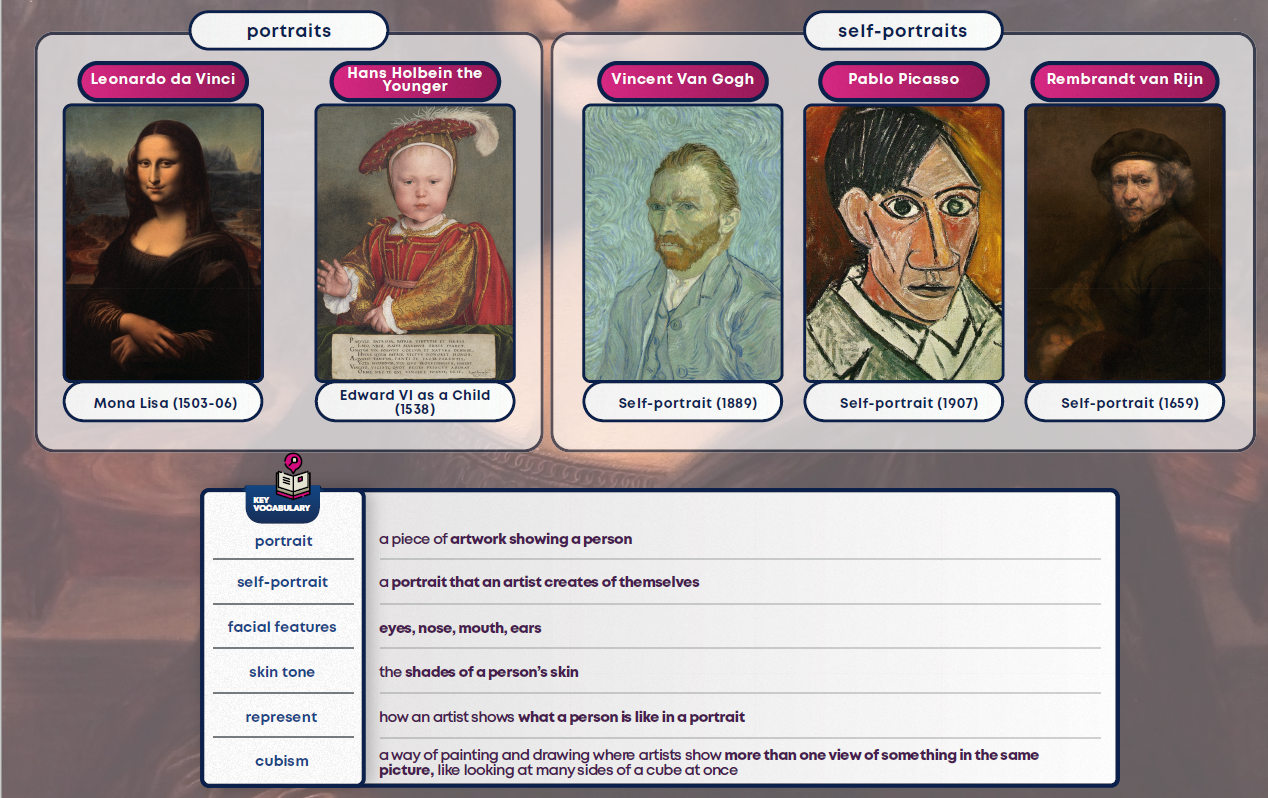 